ШУÖМПОСТАНОВЛЕНИЕот __     _______ 2017 года							№ _____Республика Коми, Ижемский район, с.ИжмаО внесении изменений в постановление администрации муниципального района «Ижемский» от 06 марта 2017 года № 165 «Об организации трудоустройства несовершеннолетних граждан  на временную работу в период каникул и в свободное от учебы время в 2017 году»В соответствии с приказом Министерства труда, занятости и социальной защиты населения Республики Коми  от 22.05.2017 № 927«О внесении изменений в приказ Министерства труда, занятости и социальной защиты Республики Коми от 11.10.2016 № 2326 «О контрольных показателях мероприятий по содействию занятости населения Республики Коми на 2017 год», а также в целях повышения мотивации к труду и конкурентоспособности молодежи на рынке труда, и предотвращения безнадзорности и правонарушений со стороны несовершеннолетних граждан, руководствуясь ст.ст. 14,17 Федерального закона Российской Федерации от 24 июня 1999 года  № 120-ФЗ «Об основах системы профилактики безнадзорности и правонарушений среди несовершеннолетних»администрация муниципального района «Ижемский»П О С Т А Н О В Л Я Е Т:1. Внести в постановление администрации муниципального района «Ижемский» от 06 марта 2017 года № 165 «Об организации трудоустройства несовершеннолетних граждан  на временную работу в период каникул и в свободное от учебы время в 2017 году» (далее Постановление) следующие изменения:Приложение № 2 к Постановлению изложить в редакции согласно приложения к настоящему постановлению.2. Контроль за исполнение настоящего постановления возложить на заместителя руководителя администрации муниципального района «Ижемский» Р.Е. Селиверстова.3. Настоящее постановление вступает в силу со дня опубликования (обнародования) и распространяется на правоотношения, возникшие с 01 августа 2017 года.Руководитель администрации муниципального района «Ижемский»				Л.И. ТерентьеваЗАДАНИЕна организацию временных работ для несовершеннолетних гражданна территории муниципального района «Ижемский» в 2017 году«Изьва» муниципальнöй районса администрация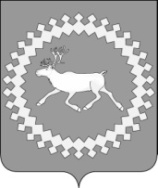 Администрация  муниципального района «Ижемский»Утвержденопостановлением администрации муниципального района «Ижемский» от ______________ 2017 № ____ (приложение )№ п/пПредприятия организующие временные работыВиды работСроки проведенияИсточники финансированияИсточники финансированияСумма затрат(тыс.руб.)Количество рабочих мест№ п/пПредприятия организующие временные работыВиды работСроки проведенияСредства работодателяСредства местного бюджетаСумма затрат(тыс.руб.)Количество рабочих местАдминистрация сельского поселения «Мохча»  Благоустройствоапрель – сентябрь997Администрация сельского поселения «Сизябск»Благоустройствоапрель – сентябрь121210Администрация сельского поселения «Краснобор»Благоустройствоапрель – сентябрь101010Администрация сельского поселения «Кельчиюр»  Благоустройствоапрель – сентябрь777Администрация сельского поселения «Брыкаланск»Благоустройствоапрель – сентябрь775Администрация сельского поселения «Кипиево»Благоустройствоапрель – сентябрь776Администрация сельского поселения «Ижма»Благоустройствоапрель – сентябрь202015Администрация сельского поселения «Няшабож»Благоустройствоапрель – сентябрь333Администрация сельского поселения «Щельяюр»Благоустройствоапрель – сентябрь353524Администрация сельского поселения «Том»Благоустройствоапрель – сентябрь33211.МБОУ «Диюрская ООШ»Адресная помощь, ремонт мебели, подготовка помещений к ремонту, косметический ремонт, уборка территорийапрель – сентябрь6,56,5512.МБОУ «Мошьюгская ООШ»Благоустройствоапрель – сентябрь6,56,5513.МБОУ «Усть-Ижемская ООШ»Адресная помощь, ремонт мебели, подготовка помещений к ремонту, косметический ремонт, уборка территорийапрель – сентябрь15,615,61214.МБОУ «Брыкаланская СОШ»Адресная помощь, ремонт мебели, подготовка помещений к ремонту, косметический ремонт, уборка территорийапрель – сентябрь10,410,4815.МБОУ «Кипиевская СОШ»Адресная помощь, ремонт мебели, подготовка помещений к ремонту, косметический ремонт, уборка территорийапрель – сентябрь26262016.МБОУ «Бакуринская СОШ»Подсобные работы, сельскохозяйственные  работыапрель – сентябрь39393017.МБОУ «Ижемская СОШ»Адресная помощь, подготовка помещений к учебному году, косметический ремонт, уборка территорийапрель – сентябрь32,532,52518.МБОУ «Кельчиюрская СОШ»Благоустройство, подсобные работы, ремонт, уход за престарелымиапрель – сентябрь15,615,61219.МБОУ «Няшабожская СОШ»Адресная помощь, ремонт мебели, подготовка помещений к ремонту, косметический ремонт, уборка территорийапрель – сентябрь99720.МБОУ «Красноборская СОШ»Благоустройствоапрель – сентябрь30302321.МБОУ «Щельяюрская СОШ»Адресная помощь, ремонт мебели, подготовка помещений к ремонту, косметический ремонт, уборка территорийапрель – сентябрь27272122.МБОУ «Томская СОШ»Благоустройствоапрель – сентябрь10,410,4823.МБОУ «Койинская СОШ»Адресная помощь, ремонт мебели, уборка территорийапрель – сентябрь5,25,2424.СПК «Ижемский оленевод и Ко»Работы по уходу за животными, сельскохозяйственные работыапрель – сентябрь70701825.МБУК «Ижемская МБС»Делопроизводствоиюль-август77126.КФХ Канева Т.А.Благоустройствоиюнь-август2222327.Ижемский участок ПТД ОСП Ухтинский Почтамт УФПС РК филиал ФГУП «Почта России»Уборка территориииюль-август7,57,5128.СПК «Заречье»Уборка территориииюль-август2525429.ПО «Шонди»Уборка помещений, делопроизводствоиюль-август5,05,0230.ГБУЗ РК«Ижемская ЦРБ»Делопроизводство, уборка территориииюль-август5,05,0231.МБУК «Ижемская МКС»Уборка территориииюнь-август1515432.ООО «Гранд»Подсобный рабочийиюль-август1010233.МКУ «Хозяйственное управление»Уборка помещенийиюнь-август22134.Отдел ФК и СДелопроизводствоиюль-август44235.ИП Дердяй И.И.Делопроизводствоиюль22136.МБУ «Жилищное управление»Уборка территорииавгуст33237.Редакция газеты «Новый Север»Делопроизводство, уборка территориииюль-август66438.КФХ Рочев В.В.Уборка территорииавгуст55139.МБУК «Ижемская школа искусств»Уборка территорииавгуст22140.Финансовое управлениеУборка, делопроизводствоавгуст1,51,5141.Администрация муниципального района «Ижемский»Делопроизводствоавгуст1,51,5142.ИП Шелепанов А.А.Фасовщикавгуст66443.Управление образованияДелопроизводствоавгуст44344.МБОУДО «Ижемский районный центр дополнительного образования детей»Уборка территорииавгуст33245.МБОУ ДО «Ижемская детско-юношеская спортивная школа»Уборка территорииавгуст221Итого:январь - декабрь163,6391,7555,2